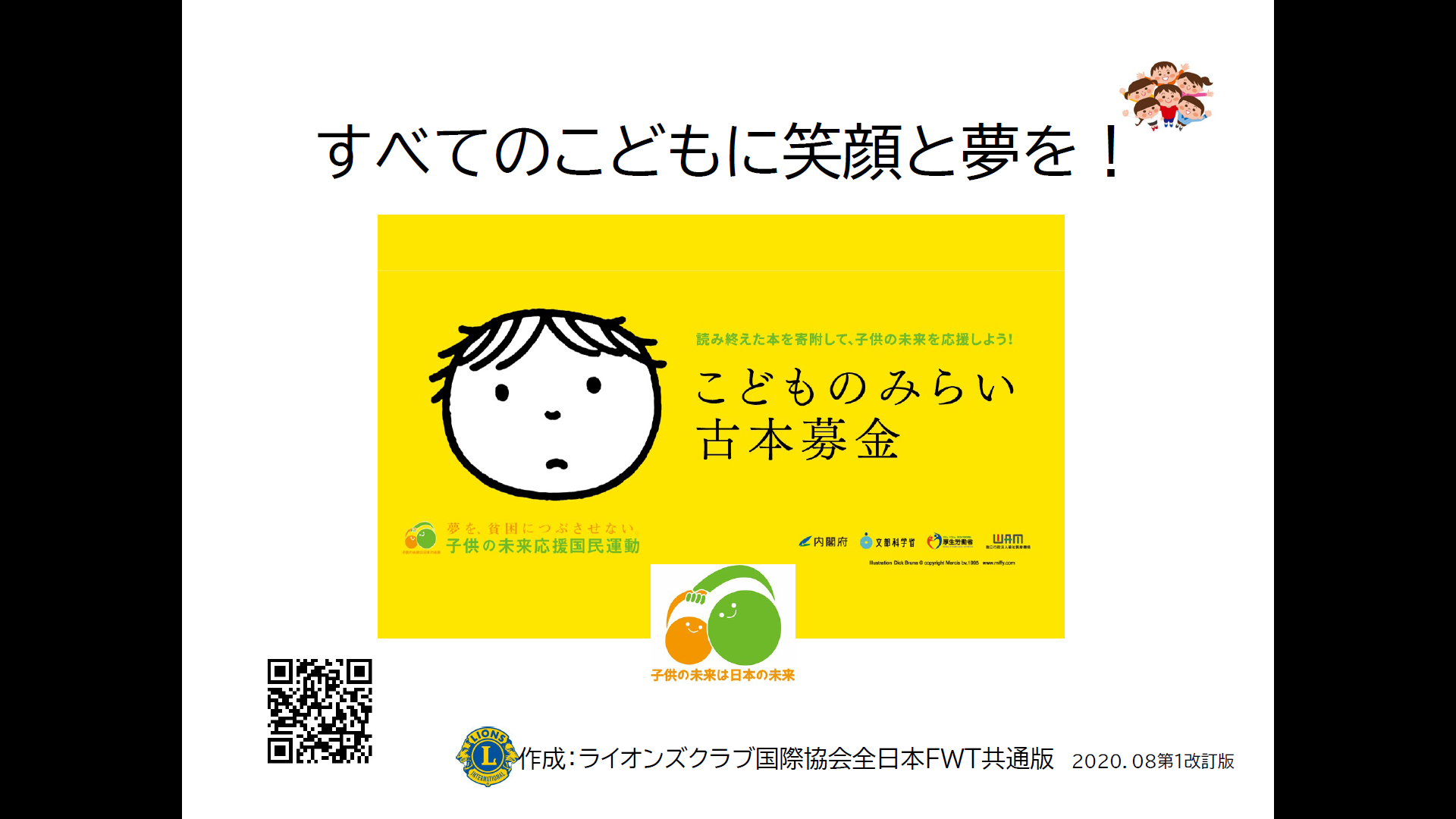 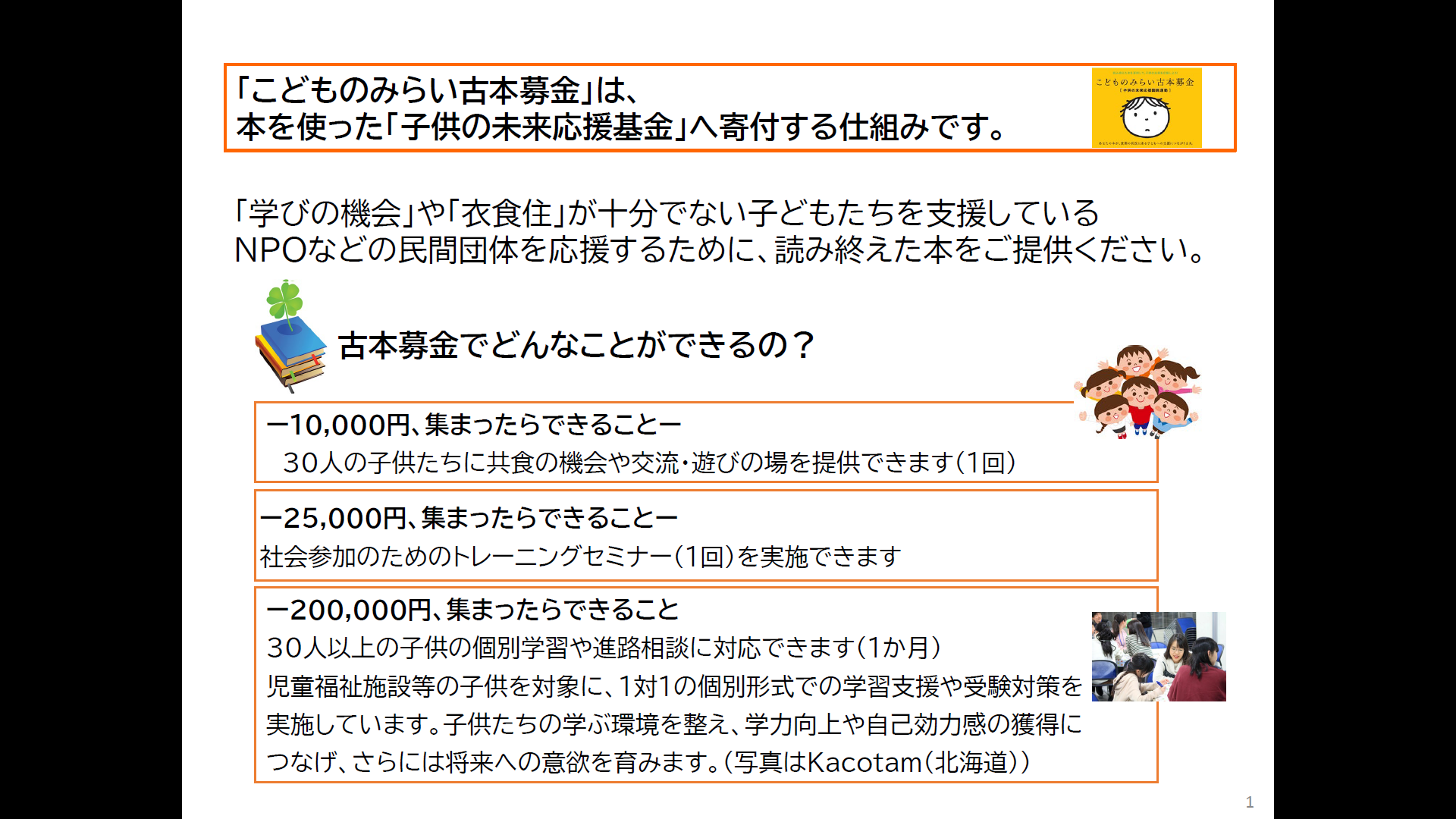 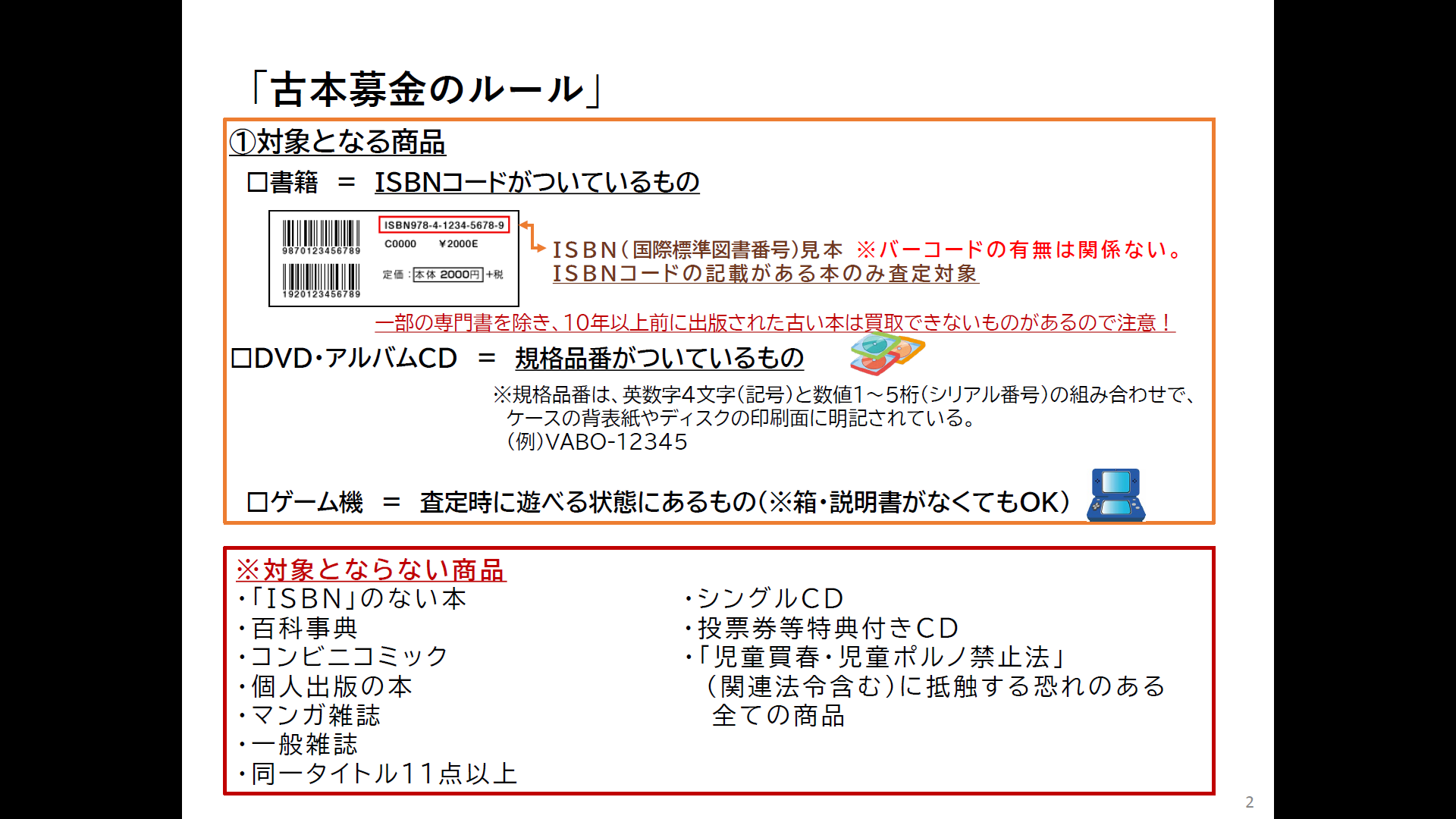 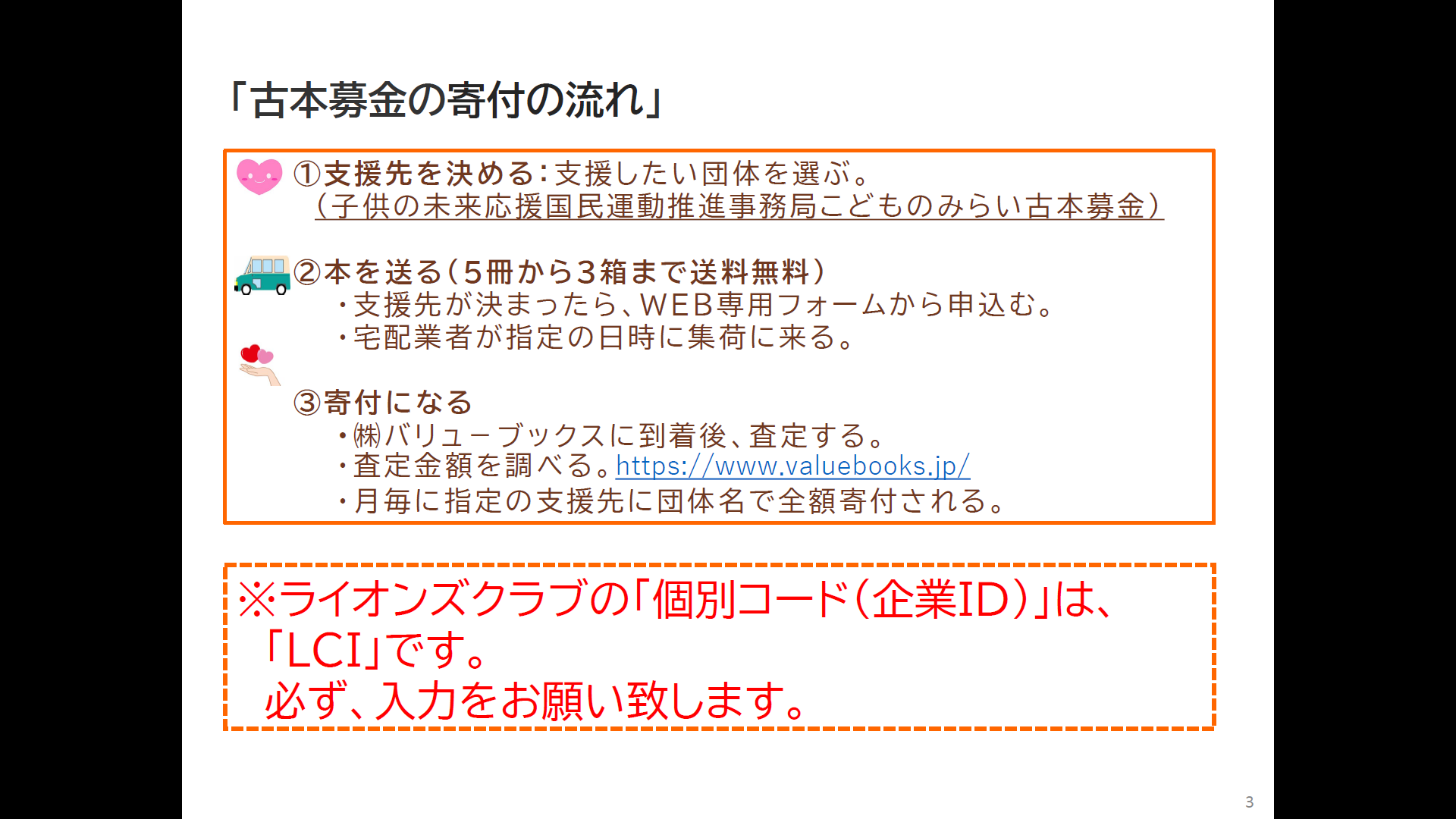 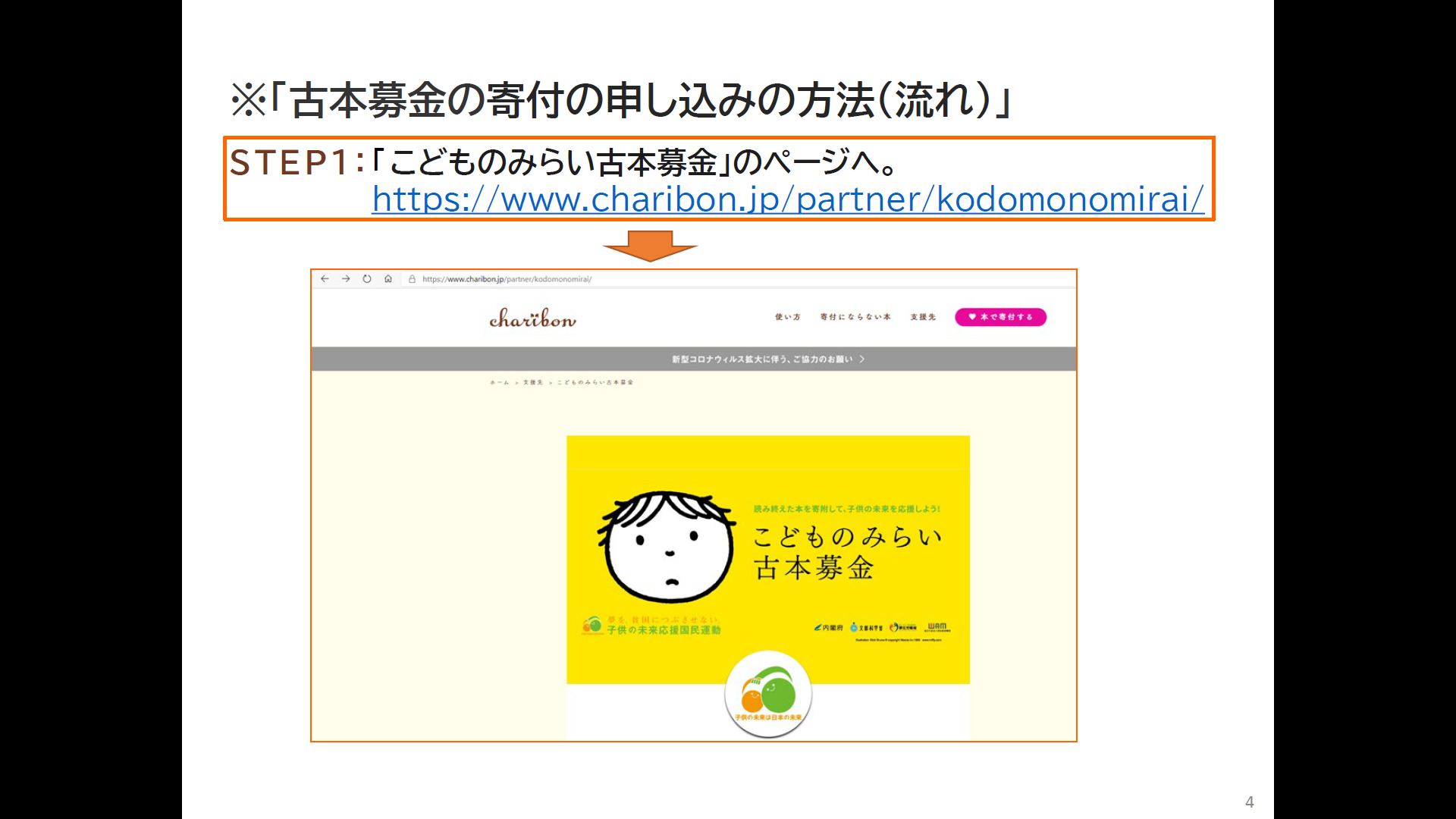 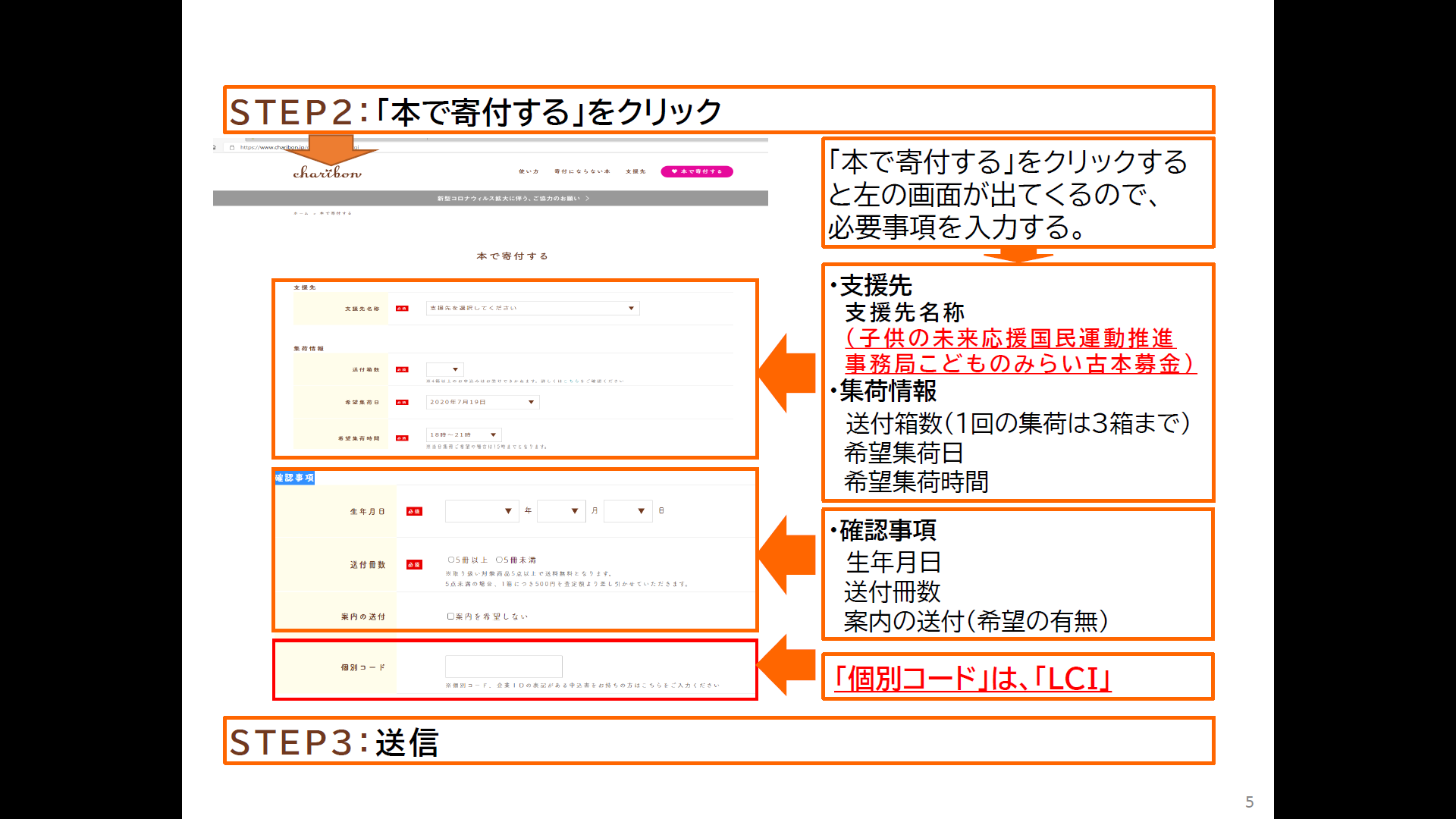 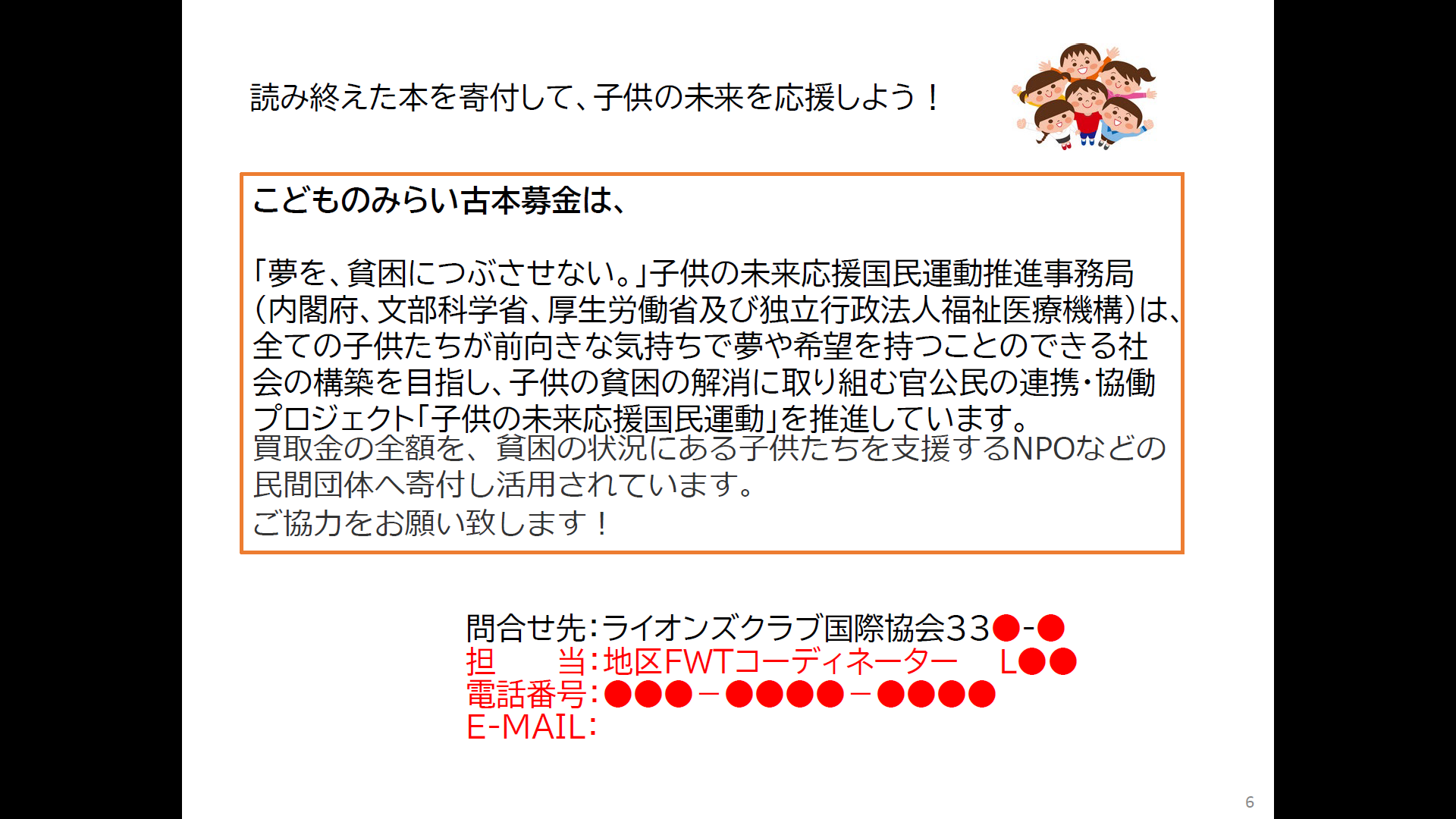 ライオンズクラブ国際協会３３３－Ｃ地区古本募金報告書記入日　　　　　　　　　　 R　　 Z　　　　　　　　　　ライオンズクラブ　　　　　年　　　　月 寄付分□書　籍　　　　　　　　　　　　冊□ＤＶＤ・アルバムＣＤ　　　　　枚□ゲーム　　　　　　　　　　　　個寄付金額合計：　　　　　　　　　円FAX送信先：０４３－２４７－４７５６（３３３－Ｃ地区キャビネット事務局）